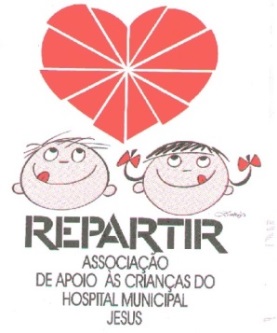 INFORMATIVO REPARTIR – 31 de Outubro de 2015Prezados amigos (as) contribuintes, voluntário(as), apoiadores:Nosso Placar de Atendimento:                                                          Atendimento às Famílias:No de Famílias Cadastradas desde nossa Fundação – 1065   Mães em Geração de Renda em casa: 990, 1024, 1036,   1037, 1044- (fuxico, Famílias Novas –10                                                                        1044 - artesanato, bordado, crochê, tapetes de retalho; 1024 e 1036 – manicure;Famílias no Projeto Madrinha:  18                                              983 –vende produtos de revistas; 1024 e 1036 – mani-Visitas Domiciliares: 02                                                                 cures, 1027 – vende sacolé. 997 – cabeleireira, 1013 -No atendimentos do mês:  86                                                      passa roupas para fora, 1039 – reciclagem de latinhas                                                                                                           Empregos Formais: 1007 – caixa de supermercado;Famílias em atendimento:47                                                        1031 – copeira (avó); 1000,  1016, 1022 (avó),1043. Atendimentos Extras:  39                                                              1050 – aux.serv.gerais. Encaminhamentos (cidadania): 95Famílias em Emprego formal(mães): 7Famílias em Cursos Profissionalizantes ou Gerando Renda: 16Famílias em Emprego Informal: 17                                                                                                                  Empregos Informais: 1008, 990, 1013, 1011, 1012,1032 1005 - Culinária                                                                              1006, 1051, 1024 – faxineira;  1001-estofador(pai);1023 – Aux.Consultório Dentário                                                1011 – ajudande de obras(pai); 1014 – garçon(pai);        996 - Costureira                                                                              1021 – descarregador de caminhão (pai), 1045 – entrega-                                                                                                                         dor de alimentos (pai). Leites Especiais:    97                                                                     Encaminhamentos Diversos         Visitas Domiciliares: 2                                                                    Prefeitura:         Doações nas Visitas e na Sede:                                                    Bolsa Família: 5                                                                                                                                                             Móveis e Eletrodomésticos:  5                                                     Passe Livre Municipal: 7 Cobertores/mantas:                6                                                     Transporte p/Consulta/Exames: 3  Utensílios para Casa:  19                                                                Programa Minha Casa Minha Vida (CEF): 5Roupas Usadas:         20                                                                   Passe Livre Intermunicipal(Vale Social): 8Roupas Cama, Mesa e Banho:  19                                                 Passe Livre para Trens: 8                                                                                                                                                                             Fraldas descartáveis: 20                                                                  Passe Livre para Metrô: 5                                                                                                             Óticas Apolo: 2Mochilas:      4                                                                                    Óticas Lunetterie: 3        Material de trabalho p/renda:    4                                                 CIAD: (cadeiras de rodas): 3Computador (completo/incompleto): 2 Aspiradores de Secreção: 1                                                                             Encaminhamentos Diversos: (cont.)INSS:Benefício LOAS (INSS): 6     Auxílio Doença (p/a avó): 1                                                                       Programa Menor Aprendiz:    Prefeitura/CRAS – 1Camp Tijuca: 1Instituição São Martinho: 1PRCC (Curso Profissionalizante em quartéis-Triagem: 2Outros Encaminhamentos e Atendimentos:Atendimento Ouvidoria do Hospital:  Encaminhamento p/ médico ou outro prof. Do Hospital p/ preenchimento: 6Ouvidoria do Hospital: 3 Posto de Saúde: Preventivo: 6 Planejamento Familiar:   6 Clínica da Família: 2 Pré-Natal:  1Defensoria Pública:  Recurso do LOAS:  2 Pensão Alimentícia: 1                                    Encaminhamentos para Empresas  (Vagas para Emprego):                    Gastro Service: 3                      Afroreggae: 4                                     Ùnica: 3                    Piraquê: 1                               Construir: 3                    Leste/Sudoeste: 1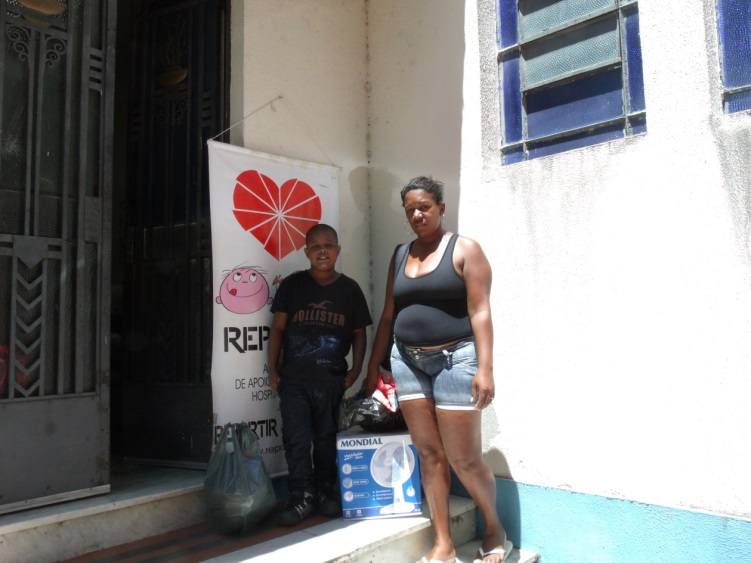 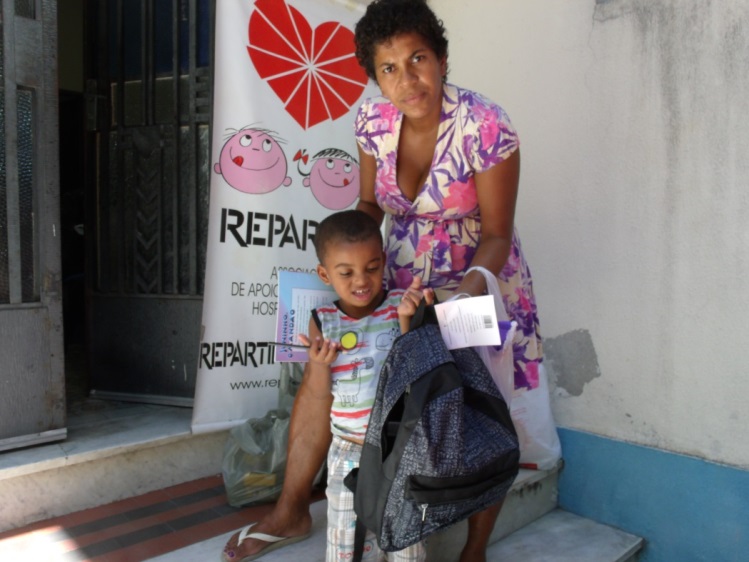 